To,
Anisha Talukdar 
Dear mam,
                   I am Polarica Palit, studying M.B.B.S ,2nd prof in Midnapore Medical College. In my struggling carrier you were supportive from my early study session. I am so much grateful to you for standing by me. Now it's my turn to prove myself. Hope your blessings will empower me gradually. Thanking you 
                                                 Polarica 
                                                 PalitFeb 14 (1 day ago)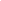 